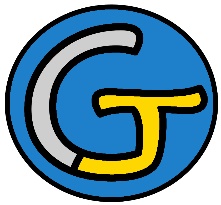 Rallye Lecture Cycle 3La petite rate de l’opéraLaetitia Etienne (éditions Lire C’est Partir)La petite rate de l’opéraLaetitia Etienne (éditions Lire C’est Partir)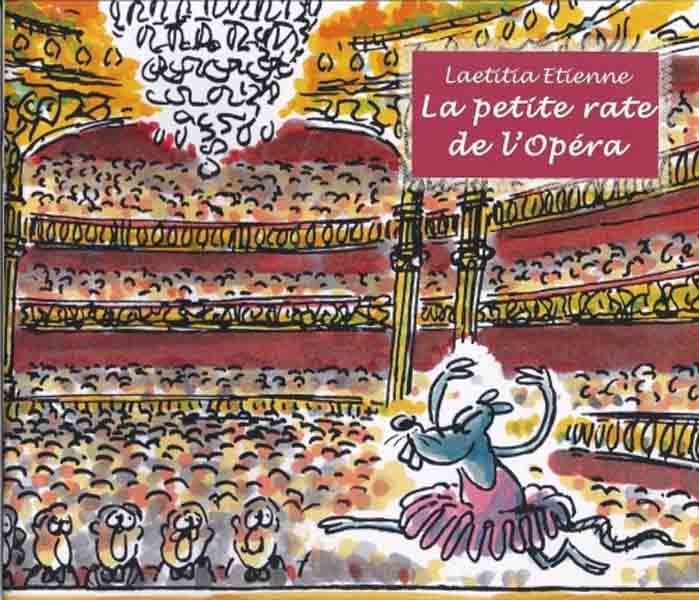 1 - Que se dit Quenotte en regardant les danseuses ?	a) Qu’elles sont bêtes !	b) Qu’elles sont nulles !	c) Qu’elles sont belles !1 - Que se dit Quenotte en regardant les danseuses ?	a) Qu’elles sont bêtes !	b) Qu’elles sont nulles !	c) Qu’elles sont belles !6 - Quel autre animal participe à l’audition ?	a) Un pigeon participe à l’audition.	b) Un chat participe à l’audition.	c) Aucun autre animal ne participe à l’audition.2 - Que fait Quenotte sitôt que les danseuses sont parties ?	a) Elle s’entraîne devant le miroir.	b) Elle vole un tutu.	c) Elle cherche de la nourriture.2 - Que fait Quenotte sitôt que les danseuses sont parties ?	a) Elle s’entraîne devant le miroir.	b) Elle vole un tutu.	c) Elle cherche de la nourriture.7 - Que devient Quenotte ?	a) Quenotte devient la mascotte des danseuses.	b) Quenotte devient la huitième danseuse.	c) Quenotte devient la couturière des danseuses.3 - Pourquoi le professeur de danse revient-elle dans la salle ?	a) Car elle a oublié son sac.	b) Car elle colle une affiche.	c) Car elle a vu Quenotte.3 - Pourquoi le professeur de danse revient-elle dans la salle ?	a) Car elle a oublié son sac.	b) Car elle colle une affiche.	c) Car elle a vu Quenotte.8 - Qu’arrive-t-il à Amélie le soir du spectacle ?	a) Amélie est en retard.	b) Amélie se foule la cheville.	c) Amélie ne vient pas au spectacle.4 - Que pense Passiflore du projet de Quenotte ?	a) Elle l’encourage.	b) Elle lui dit d’abandonner.	c) Elle s’en fiche.4 - Que pense Passiflore du projet de Quenotte ?	a) Elle l’encourage.	b) Elle lui dit d’abandonner.	c) Elle s’en fiche.9 - Que décide alors le professeur ?	a) Elle dit que la représentation est annulée.	b) Elle remplace Amélie.	c) Elle appelle une de ses amies.5 - Que fabrique Quenotte pour l’audition ?	a) Elle fabrique un tutu.	b) Elle fabrique des chaussons.	c) Elle fabrique un décor.5 - Que fabrique Quenotte pour l’audition ?	a) Elle fabrique un tutu.	b) Elle fabrique des chaussons.	c) Elle fabrique un décor.10 - Comment réagit le public en voyant Quenotte danser ?	a) Le public lance des tomates.	b) Le public applaudit.	c) Le public se moque de Quenotte.Rallye Lecture Cycle 3Rallye Lecture Cycle 3Rallye Lecture Cycle 3Rallye Lecture Cycle 3Rallye Lecture Cycle 3La petite rate de l’opéraLaetitia Etienne (éditions Lire C’est Partir)La petite rate de l’opéraLaetitia Etienne (éditions Lire C’est Partir)La petite rate de l’opéraLaetitia Etienne (éditions Lire C’est Partir)La petite rate de l’opéraLaetitia Etienne (éditions Lire C’est Partir)La petite rate de l’opéraLaetitia Etienne (éditions Lire C’est Partir)La petite rate de l’opéraLaetitia Etienne (éditions Lire C’est Partir)La petite rate de l’opéraLaetitia Etienne (éditions Lire C’est Partir)La petite rate de l’opéraLaetitia Etienne (éditions Lire C’est Partir)CORRECTIONCORRECTIONCORRECTIONCORRECTIONCORRECTION1 - Que se dit Quenotte en regardant les danseuses ?c) Qu’elles sont belles !1 - Que se dit Quenotte en regardant les danseuses ?c) Qu’elles sont belles !1 - Que se dit Quenotte en regardant les danseuses ?c) Qu’elles sont belles !1 - Que se dit Quenotte en regardant les danseuses ?c) Qu’elles sont belles !1 - Que se dit Quenotte en regardant les danseuses ?c) Qu’elles sont belles !1 - Que se dit Quenotte en regardant les danseuses ?c) Qu’elles sont belles !1 - Que se dit Quenotte en regardant les danseuses ?c) Qu’elles sont belles !6 - Quel autre animal participe à l’audition ?c) Aucun autre animal ne participe à l’audition.6 - Quel autre animal participe à l’audition ?c) Aucun autre animal ne participe à l’audition.6 - Quel autre animal participe à l’audition ?c) Aucun autre animal ne participe à l’audition.6 - Quel autre animal participe à l’audition ?c) Aucun autre animal ne participe à l’audition.6 - Quel autre animal participe à l’audition ?c) Aucun autre animal ne participe à l’audition.6 - Quel autre animal participe à l’audition ?c) Aucun autre animal ne participe à l’audition.2 - Que fait Quenotte sitôt que les danseuses sont parties ?a) Elle s’entraîne devant le miroir.2 - Que fait Quenotte sitôt que les danseuses sont parties ?a) Elle s’entraîne devant le miroir.2 - Que fait Quenotte sitôt que les danseuses sont parties ?a) Elle s’entraîne devant le miroir.2 - Que fait Quenotte sitôt que les danseuses sont parties ?a) Elle s’entraîne devant le miroir.2 - Que fait Quenotte sitôt que les danseuses sont parties ?a) Elle s’entraîne devant le miroir.2 - Que fait Quenotte sitôt que les danseuses sont parties ?a) Elle s’entraîne devant le miroir.2 - Que fait Quenotte sitôt que les danseuses sont parties ?a) Elle s’entraîne devant le miroir.7 - Que devient Quenotte ?a) Quenotte devient la mascotte des danseuses.7 - Que devient Quenotte ?a) Quenotte devient la mascotte des danseuses.7 - Que devient Quenotte ?a) Quenotte devient la mascotte des danseuses.7 - Que devient Quenotte ?a) Quenotte devient la mascotte des danseuses.7 - Que devient Quenotte ?a) Quenotte devient la mascotte des danseuses.7 - Que devient Quenotte ?a) Quenotte devient la mascotte des danseuses.3 - Pourquoi le professeur de danse revient-elle dans la salle ?b) Car elle colle une affiche.3 - Pourquoi le professeur de danse revient-elle dans la salle ?b) Car elle colle une affiche.3 - Pourquoi le professeur de danse revient-elle dans la salle ?b) Car elle colle une affiche.3 - Pourquoi le professeur de danse revient-elle dans la salle ?b) Car elle colle une affiche.3 - Pourquoi le professeur de danse revient-elle dans la salle ?b) Car elle colle une affiche.3 - Pourquoi le professeur de danse revient-elle dans la salle ?b) Car elle colle une affiche.3 - Pourquoi le professeur de danse revient-elle dans la salle ?b) Car elle colle une affiche.8 - Qu’arrive-t-il à Amélie le soir du spectacle ?b) Amélie se foule la cheville.8 - Qu’arrive-t-il à Amélie le soir du spectacle ?b) Amélie se foule la cheville.8 - Qu’arrive-t-il à Amélie le soir du spectacle ?b) Amélie se foule la cheville.8 - Qu’arrive-t-il à Amélie le soir du spectacle ?b) Amélie se foule la cheville.8 - Qu’arrive-t-il à Amélie le soir du spectacle ?b) Amélie se foule la cheville.8 - Qu’arrive-t-il à Amélie le soir du spectacle ?b) Amélie se foule la cheville.4 - Que pense Passiflore du projet de Quenotte ?b) Elle lui dit d’abandonner.4 - Que pense Passiflore du projet de Quenotte ?b) Elle lui dit d’abandonner.4 - Que pense Passiflore du projet de Quenotte ?b) Elle lui dit d’abandonner.4 - Que pense Passiflore du projet de Quenotte ?b) Elle lui dit d’abandonner.4 - Que pense Passiflore du projet de Quenotte ?b) Elle lui dit d’abandonner.4 - Que pense Passiflore du projet de Quenotte ?b) Elle lui dit d’abandonner.4 - Que pense Passiflore du projet de Quenotte ?b) Elle lui dit d’abandonner.9 - Que décide alors le professeur ?a) Elle dit que la représentation est annulée.9 - Que décide alors le professeur ?a) Elle dit que la représentation est annulée.9 - Que décide alors le professeur ?a) Elle dit que la représentation est annulée.9 - Que décide alors le professeur ?a) Elle dit que la représentation est annulée.9 - Que décide alors le professeur ?a) Elle dit que la représentation est annulée.9 - Que décide alors le professeur ?a) Elle dit que la représentation est annulée.5 - Que fabrique Quenotte pour l’audition ?a) Elle fabrique un tutu.5 - Que fabrique Quenotte pour l’audition ?a) Elle fabrique un tutu.5 - Que fabrique Quenotte pour l’audition ?a) Elle fabrique un tutu.5 - Que fabrique Quenotte pour l’audition ?a) Elle fabrique un tutu.5 - Que fabrique Quenotte pour l’audition ?a) Elle fabrique un tutu.5 - Que fabrique Quenotte pour l’audition ?a) Elle fabrique un tutu.5 - Que fabrique Quenotte pour l’audition ?a) Elle fabrique un tutu.10 - Comment réagit le public en voyant Quenotte danser ?b) Le public applaudit.10 - Comment réagit le public en voyant Quenotte danser ?b) Le public applaudit.10 - Comment réagit le public en voyant Quenotte danser ?b) Le public applaudit.10 - Comment réagit le public en voyant Quenotte danser ?b) Le public applaudit.10 - Comment réagit le public en voyant Quenotte danser ?b) Le public applaudit.10 - Comment réagit le public en voyant Quenotte danser ?b) Le public applaudit.Question1234455678910Points111111111111